САНКТ-ПЕТЕРБУРГСКИЙ ГОСУДАРСТВЕННЫЙ УНИВЕРСИТЕТ  Факультет искусств  Направление 072500 «Дизайн»  Отзыв руководителя на выпускную квалификационную работу студентаСу Ханна тему:  Применение китайской резной печати в графическом дизайне 
и музейной среде на примере музея СуджоуНаучный руководитель: член Союза дизайнеров России,          старший преподаватель кафедры дизайна Лапутенко Юлия ВалерьевнаТема, которую выбрал Су Хан является актуальной, так как поднимает проблемы, актуальные для современности - поднять интерес к традиционному искусству за счет применения современных графических решений. Автор серьезно подошел к теоретическому исследованию, анализу пред-проектной ситуации и аналогов.  Работа выполнена в соответствии с техническим заданием на проектирование и отвечает данным пред-проектного исследования. При разработке проекта продемонстрирован творческий подход дизайнера в разработке концепции проекта, переосмыслению традиционных графических решений. Су Ханом была проделана большая работа по изучению целей и задач музейного дизайна, была построена полноценная 3D модель реального музея Суджоу и в которую были внедрены разработанные автором графические носители.Дипломный проект Су Хана доказывает, что автор является дизайнером, который может использовать в своей работе как знания графического дизайна, так и знания из смежных профессиональных областей.Работа велась в соответствии с календарным графиком, автор принимал во внимание рекомендации преподавателя.Принципиальные решения и концепция в квалификационной работе Су Хана обоснованы. Работа имеет перспективы для дальнейшего развития и практического внедрения.На основании вышеизложенного считаю, что студент Су Хан выполнил выпускную квалификационную работу на оценку «отлично» и достоен присвоения степени магистра дизайна по направлению 54.03.01 «Дизайн», профиль «Графический дизайн»       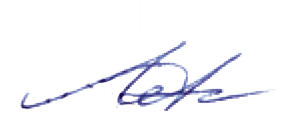 Ст.  преподаватель кафедры дизайна                                                             Ю.В. Лапутенко